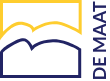 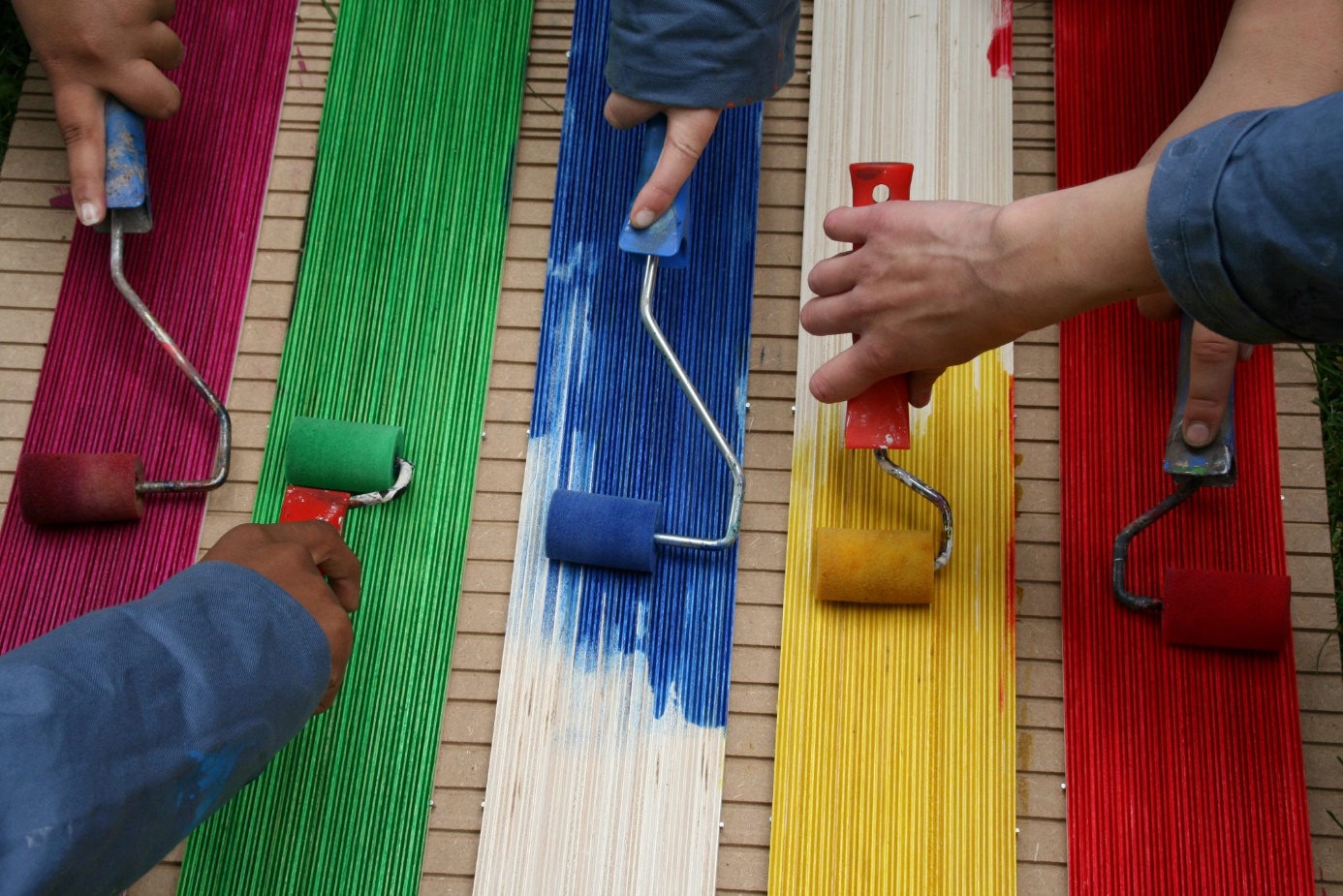 ExamenreglementPraktijkonderwijs de Maat
schooljaar 22-23InhoudsopgaveInleidingVoor u ligt het examenexamenreglement van Praktijkonderwijs De Maat. Hierin wordt beschreven welke bewijzen er behaald kunnen worden binnen het praktijkonderwijs en waar aan moet worden voldaan om het diploma te behalen.De beoordeling van de kwaliteiten en prestaties van de leerlingen vindt niet alleen het laatste schooljaar plaats. Gedurende de gehele schoolloopbaan worden prestaties getoetst. Dit wordt meegenomen in de eindbeoordeling.Diploma praktijkonderwijs
In de Wet op het voortgezet onderwijs is vastgelegd dat elke leerling bij het succesvol verlaten van het praktijkonderwijs, een schooldiploma ontvangt. Het is ook in de wet vastgelegd dat het diploma  wordt gekoppeld aan het Portfolio.Aan leerlingen die geen schooldiploma praktijkonderwijs ontvangen, wordt een verklaring uitgereikt.
Dit hoofdstuk bestaat uit twee delen:Examenreglement Praktijkonderwijs De Maat schooldiploma
Algemene eisen en te volgen proceduresExamendossier
Schooleigen aanvullingenA.	Examenreglement diploma praktijkonderwijs
1.	AlgemeenHet praktijkonderwijs gaat uit van de individuele mogelijkheden en talenten van leerlingen. Daarom gaan wij ervan uit dat alle leerlingen van het praktijkonderwijs in staat zullen zijn om het diploma te halen. Na het doorlopen van het praktijkonderwijs kunnen leerlingen binnen hun mogelijkheden participeren in de maatschappij. Ze zijn in staat zo zelfstandig mogelijk te werken, te wonen, hun vrije tijd zinvol te besteden en als burger van waarde te zijn voor de maatschappij. 
2. 	BegrippenIn een examenreglement is het belangrijk om onduidelijkheden te voorkomen en dus helderheid te verschaﬀen. Hieronder staan een aantal belangrijke begrippen verder uitgelegd. Totstandkoming en wijziging Het examenreglement diplomering is opgesteld volgens landelijke richtlijnen. Specifiek voor Praktijkonderwijs De Maat is de schooleigen aanvulling op het examenreglement opgesteld door de werkgroep diplomering en vastgesteld door de directie. Het examenreglement is akkoord bevonden door de Medezeggenschapsraad van Praktijkonderwijs De Maat.Voorstellen tot wijziging kunnen worden gedaan volgens een schooleigen procedure. 
PublicatieUiterlijk bij de start van het laatste schooljaar van de bovenbouw wordt het examenexamenreglement aan de leerling en ouders/verzorgers uitgereikt. Daarnaast wordt het examenreglement gepubliceerd op de website van de school en ligt een exemplaar ter inzage op school. 
EisenAan het diploma praktijkonderwijs worden door de wetgever eisen gesteld. Deze eisen zijn: De leerling heeft gedurende de schoolloopbaan bewijzen verzameld die laten zien dat de leerling doelen heeft behaald. Dit zijn doelen op het gebied van wonen, werken, vrije tijd, burgerschap, Nederlands, rekenen, en persoonlijke ontwikkeling. Daarmee heeft de leerling zich aantoonbaar gekwalificeerd voor de arbeidsmarkt of vervolgonderwijs;Er is een examenreglement opgesteld dat door de MR van de school is goedgekeurd;Er is voldoende deelname aan het onderwijsproces geweest. Een minimale aanwezigheid van 90% is noodzakelijk.N.B. Een leerling die de nodige bewijzen niet heeft behaald en of onvoldoende aan het onderwijsproces heeft deelgenomen, kan alsnog opgaan voor het eindgesprek als er sprake is van: Een positieve ontwikkeling en of van bijzondere omstandigheden. Dit ter beoordeling van de examencommissie. Wanneer een leerling niet kan voldoen aan de boven gestelde eisen, komt hij/zij wél in aanmerking voor een verklaring praktijkonderwijs.Examencommissie PraktijkonderwijsLandelijk is vastgesteld dat bij alle afdelingen praktijkonderwijs een examencommissie wordt ingesteld die bestaat uit:Een voorzitter van de commissie;			Een secretaris;				Een lid vanuit het team van de school (mentor, stagebegeleider)De examencommissie beoordeelt of de leerling voldoet aan de gestelde exameneisen en neemt het uiteindelijke besluit over het uitreiken van het diploma of de verklaring.Voorafgaand aan het eindgesprek bepaalt de examencommissie zonder deelname van de externe assessor of een leerling uitgenodigd wordt voor het eindgesprek. Bij praktijkonderwijs De Maat bestaat de commissie uit:voorzitter – directeur of MT lid praktijkonderwijs De Maatsecretaris – stagebegeleiderlid – teamlidZij zijn ook degenen waarmee het eindgesprek gevoerd wordt.Mogelijkheid om in beroep te gaanEen leerling (of de ouders/ verzorgers) kan in beroep gaan tegen een besluit van de examencommissie. Dit beroep moet binnen één week bij de examencommissie van de school ingediend zijn. Het beroep is schriftelijk en gericht aan de directeur. De examencommissie van de school legt het beroep voor aan de geschillencommissie.De geschillencommissie is een commissie die voor het geschil wordt samengesteld. De directeur waarmee ouders het geschil hebben, zit niet in deze commissie. De geschillencommissie stelt binnen twee weken na de klacht een onderzoek in. De commissie hoort de motivatie van de examencommissie en de ouders/leerling. Daarna oordeelt de geschillencommissie en nemen zij een bindend besluit. Binnen vijf werkdagen wordt het besluit in een brief aan de ouders/ verzorgers/ leerling medegedeeld. De beslissing van de Commissie van Beroep is bindend voor alle partijen.
Tot slotIn alle gevallen waarin dit examenreglement niet voorziet en voor zover het de gang van zaken van de examencommissie betreft, beslist de Commissie van Beroep.9.  VaststellingDit examenreglement is vastgesteld in schooljaar ’21-‘22
Namens de voorzitter van de examencommissie: Ben Platzer, directeur praktijkonderwijs.10. CertificeringCertificatenPassend bij de ontwikkeling van de leerling en zijn/haar behaalde prestaties kan er worden deelgenomen aan een cursus. Een cursus wordt afgerond met een examen. Bij een positief resultaat ontvangt de leerling een (erkend) branchegericht certificaat.Er worden twee soorten certificaten onderscheiden:Vakspecifieke certificaten (gekoppeld aan een vak)Vakoverstijgende certificaten (niet gekoppeld aan een specifiek vak)
Algemene voorwaardenWil de leerling in aanmerking komen voor het behalen van een (erkend) branchegericht certificaat, dan moet hij/zij aan bepaalde algemene voorwaarden voldoen.Binnen een cursus wordt gekeken en beoordeeld of de leerling voldoet aan de exameneisen om op te kunnen gaan voor het examenOm te kunnen beoordelen of hij/zij aan de exameneisen voldoet, vindt er een proeftoetsing  plaats.Bij een aantal branchegerichte (erkende) certificaten is een minimale leeftijdsgrens van toepassing.Bij andere certificaten is bereidheid om op andere locaties te werken/leren dan op school, en daar -indien nodig- op eigen gelegenheid naar toe te komen, een voorwaarde. Praktijkonderwijs de Maat examen portfolioHet examen: eisen en verloopHet examen bestaat uit 3 onderdelen:Examen PortfolioEindgesprekHerkansing (of verhinderd)Examen portfolioIedere leerling heeft een examen portfolio. In dit portfolio zijn de volgende onderdelen opgenomen. Leerlingen stellen het portfolio met de mentor samen, de verplichte onderdelen + de keuze onderdelen. EindgesprekDit afsluitende gesprek vindt op school plaats en wordt gevoerd met de examencommissie.Het gesprek wordt door de leerling voorbereid vanuit het Portfolio. Waarin het volgende naar voren komt:Wie ben ik? 
Wat kan ik? 
Wat wil ik?
De volgende onderwerpen komen aan bod:ontwikkeling in theorie – praktijk – stagepersoonlijke ontwikkeling:hier worden sterke en minder sterke punten benoemd en hoe daar aan   gewerkt ishier wordt de eventuele begeleidingsbehoefte benoemdhier wordt verteld hoe de leerling zijn/haar toekomst ziet        3. Herkansing of verhinderd bij gesprekBij twijfel over één van de onderdelen wordt een vervolgafspraak gemaakt, waarbij de leerling de kans krijgt om het betreffende onderdeel te herkansen.  Wanneer een leerling verhinderd is, wordt er een nieuwe afspraak gemaakt. Bij onvoorziene omstandigheden wordt in samenspraak gekeken naar een maatwerk oplossing. Wanneer een meningsverschil ontstaat, wordt er beroep gedaan op de Commissie van Beroep.C	Entree diplomaPassend bij de ontwikkeling en de behaalde prestaties kan de leerling deelnemen aan het examen van de  Entree opleiding. Praktijkonderwijs De Maat verzorgt samen met Landstede de Entree opleiding. Het examenexamenreglement van de betreffende opleiding is daarom leidend en is in te zien op de website van de betreffende instelling. Assessor:Adviseur die bij het gesprek is om te adviseren.EindgesprekEen afrondend gesprek tussen leerling en examencommissie, waarin wordt teruggeblikt op het portfolio en het proces. Tijdens dit gesprek wordt aangegeven of het diploma wordt toegekend.Leerlingen:Leerlingen die staan ingeschreven op de te noemen school.Teamleden:Personeelsleden van deze school.Schoolleiding:Leden van de directie van betreffende school.Mentor/coach:Groepsleerkracht.Examencommissie:Deze commissie bepaalt of een leerling het diploma praktijkonderwijs behaald heeft.Commissie van beroep:Commissie die de klacht of beroep onderzoekt en bindende beslissing neemt.Examen Portfolio:(Digitaal) overzicht van de schoolloopbaan. Dus alle vaardigheden en kwaliteiten die je gedurende je schoolloopbaan, ondersteund door je mentor hebt opgebouwd en die je ontwikkeling aantonen.De verzameling van bewijsstukken tonen de ontwikkeling van de leerling op de diverse gebieden aan. (Incl. stages)Presentatie:In de breedste zin van het woord vanuit de leerling een activiteit die gaat over het doorlopen proces en het behaalde resultaat.--> presentatie: portfolioExamen portfolioMap  Onderdelen LVS Onderdelen verplicht Persoonlijke ontwikkeling  Tips en tops Factoren Talenten Ik en mijn kwaliteitenActueel groeimodel Actueel IOP Gespreksverslagen Aanwezigheid Assessment samenvatting Vooruitblik  Terugblik Theorie Certificaten/eindtoetsen TNT & RNT Cijferlijstenmethode gebonden en gym Burgerschap  Bezoek Westerbork) Bezoek Anne Frank museum/Joodsmuseum Bezoek tweede kamer/rijksmuseum Deelname aan NL – doet Maatschappelijke stage Werken  Stageverslagen Leerlijnen praktijk Sollicitatiebrief  CV Sollicitatiegesprek Beroepen doe dageStageblad – welke stages heb ik gelopenStage uitstroomverslag Stagebeoordelingen Diploma’s & certificatenInvulblad ontdek je talent Invulblad oriëntatie branche